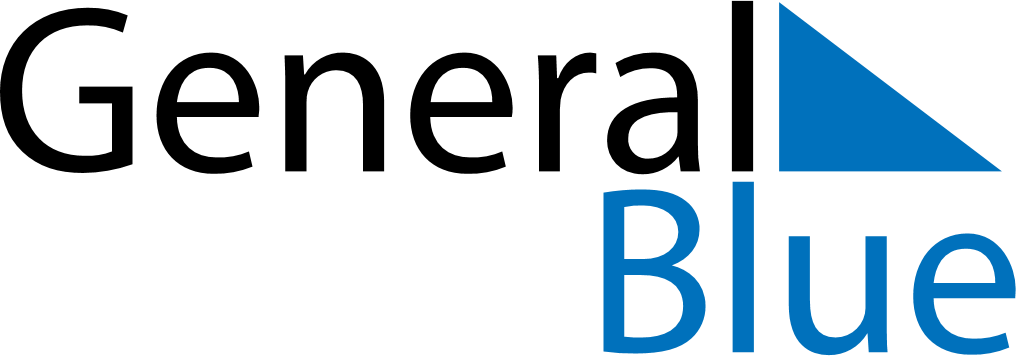 May 2026May 2026May 2026South SudanSouth SudanMONTUEWEDTHUFRISATSUN1234567891011121314151617SPLA Day1819202122232425262728293031Feast of the Sacrifice (Eid al-Adha)